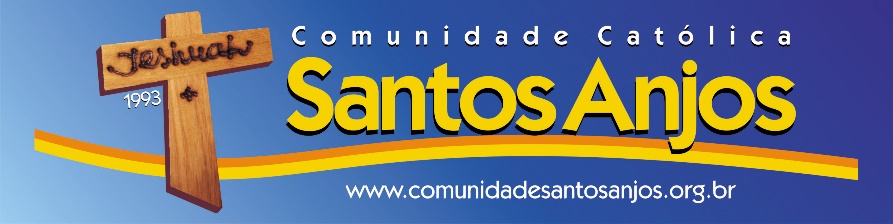 FICHA DE INSCRIÇÃO ENCONTRO DE FORMAÇÃO PARA EVANGELIZADORESDiaS 21 E 22 de Março de 2020 ================================================================================                                                                                                   ENCONTRO DE FORMAÇÃO PARA EVANGELIZADORESDias 21 e 22 de Março de 2020 COMPROVANTE DE PAGAMENTO – Levar no dia do Retiro o Comprovante de PagamentoCONTA PARA DEPÓSITO:  COMUNIDADE CATÓLICA SANTOS ANJOS BANCO DO BRASIL   AGÊNCIA : 1578-4     CONTA CORRENTE : 50116-6  CNPJ 86940970/0001-92EMAIL PARA ENVIO DO COMPROVANTE: administrativo@comunidadesantosanjos.org.brEndereço: Estrada Francisco da Cruz Nunes, 7954 – Itaipu, Niteroi/RJ - BrasilNOME:TEL.: (   )                                                        CELULAR: (   ) Um E-mail de Contato:                                                                                                                                      PARÓQUIA OU COMUNIDADE:  ENDEREÇO: BAIRRO:                                           CIDADE:                                          ESTADO: Valor: R$ 45,00 – Taxa de Inscrição – incluso 2 almoçosNOME:  Valor Pago ou Depositado : R$ _____________(favor preencher) R$ 45,00Assinatura de quem recebeu a inscrição: 